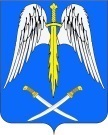 АДМИНИСТРАЦИЯ  АРХАНГЕЛЬСКОГО СЕЛЬСКОГО ПОСЕЛЕНИЯТИХОРЕЦКОГО  РАЙОНАПОСТАНОВЛЕНИЕот _______                                                                                                        № __ст. АрхангельскаяО выделении на избирательных участках  специальных мест для размещения предвыборных  печатных агитационных материалов при проведении  выборов Президента Российской Федерации На основании пункта 7 статьи 54 Федерального закона от 12 июня                2002 года № 67-ФЗ «Об основных гарантиях избирательных прав и права на участие в референдуме граждан Российской Федерации», пункта 7 статьи 55 Федерального закона от 10 января 2003 года № 19-ФЗ «О выборах Президента Российской Федерации», решения территориальной избирательной комиссии Тихорецкая районная от  08 февраля 2024 года № 114/772  «О предложениях по выделению специальных мест для размещения предвыборных печатных агитационных материалов на территории каждого избирательного участка при проведении выборов Президента Российской Федерации»,  п о с т а н о в л я ю:                 1. Выделить на территории каждого избирательного участка специальные места для размещения предвыборных печатных агитационных материалов при проведении выборов Президента Российской Федерации согласно приложению к настоящему постановлению (прилагается).          2. Заместителю главы Архангельского сельского поселения Тихорецкого района Н.А. Булатовой обеспечить оборудование мест для размещения предвыборных печатных агитационных материалов в соответствии с установленными федеральным законом требованиями.          3.  Начальнику общего отдела администрации Архангельского сельского поселения Тихорецкого района (А.В.Черемисиной) обеспечить официальное обнародование настоящего постановления в специально установленных местах, а также его размещение на официальном сайте администрации Архангельского сельского поселения Тихорецкого района в информационно-телекоммуникационной сети «Интернет».4. Контроль за выполнением настоящего постановления оставляю за собой.5. Постановление вступает в силу со дня его подписания.Глава Архангельского сельского поселения Тихорецкого района				                     Е.М. АбашкинПЕРЕЧЕНЬспециальных мест для размещения предвыборных печатных агитационных материалов на территории каждого избирательного участкапри проведении выборов Президента Российской ФедерацииЗаместитель главы Архангельскогосельского поселения Тихорецкого района	      Н.А. БулатоваПриложениек постановлению администрации Архангельского сельского поселенияТихорецкого районаот __________ № _____№ п/п№избирательного участкаСпециальные места, выделенные для размещения предвыборных печатных агитационных материалов51-06пос. Малороссийский, ул. Мичурина, № 11, информационный стенд у здания магазина «Татьяна» ИП Загорулько Т.Л.51-07ст. Архангельская, информационный стенд на пересечении  ул. Кирова/ул. Садовая  51-08ст. Архангельская, ул. Советская, № 173, информационный стенд на здании магазина                      ИП Студеникина Е.В.51-09ст. Архангельская, ул. Ленина №19, здание                         ИП Миленин С.А.51-10ст. Архангельская, ул. Фрунзе, № 30, информационный стенд на территории рынка51-11ст. Архангельская, ул. Буденного, № 16, информационный стенд у здания магазина                        ИП Бельдеева В.Н.